Discipline : 	     Catégorie : 		Discipline : 	     Catégorie : 		Discipline : 	     Catégorie : 		Equipe selon le règlement. 3 tireurs par discipline (408, 409, 410, 411) il n’y aura pas de récompense .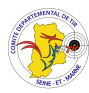 Championnats Départementaux 2016/2017 - Engagement Équipe                      Club :                                                                                         N° : 10                       .                                                  EquipeN° licenceNomPrénomCat.PointsTitulaire 1Titulaire 2Titulaire 3          0Rempl. 1Classement :TotalEquipeN° licenceNomPrénomCat.PointsTitulaire 1Titulaire 2Titulaire 3Rempl. 1Classement :TotalEquipeN° licenceNomPrénomCat.PointsTitulaire 1Titulaire 2Titulaire 3Rempl. 1